Note our terms and conditions, which describe your rights to return items and obtain refunds. Please complete this form and send it to contact@clanhunterscotland.com.  For event cancellations only, you may alternatively contact the Administrator by telephone on 07980 209060.I wish to (tick as appropriate):Details of cancellation or item:e.g. date of event, number of places to be cancelled, description of itemDate of purchase:Cost of purchase:For purchased items, you must return them to the Administrator in their original packaging and original condition (unless they are faulty). You may do this at a Clan event or by returning them to Hunterston KA23 9QG. Return postage will not be refunded. Refunds will only be made once items have been received by us.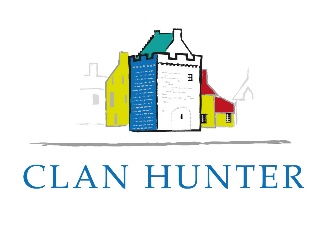 Request a Refund / Return an Item cancel an eventcancel a membership applicationcancel a voucher I have purchasedreturn an item I have bought